CHEMICAL RADIATION TECHNICAL COMMITTEE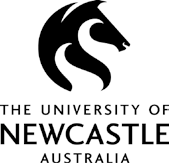 EXPRESSION OF INTEREST FOR MEMBERSHIPTo register an Expression of Interest in becoming a member of Chemical Radiation Technical Committee please provide the following information and submit the form as indicated below.GENERAL ENQUIRIES:Please return EOI form to safetyclearance@newwcastle.edu.auAmended July 2022Name:Title / Given Name / Family NameSchool and College:Campus:Telephone:Email:Brief description of area of experience:Working with animalsWorking with Scheduled 4, 8, 9 Poisons and/or cytotoxic substancesWorking with high danger (PG1) chemicals Working with nano materialsWorking with gasesWorking with radioisotopes/unsealed sources Working with ionising radiation/sealed sources Working with non ionising radiationReferences:Chemical and Radiation Technical CommitteeCRTC Terms of ReferenceMeeting DatesMembershipMelissa Musicka Telephone: 49216846Email: melissa.musicka@newcastle.edu.auLiz Pilgrim Telephone: 49216542Email: liz.pilgrim@newcastle.edu.au